.Dance starts on vocals after 16 countsSECTION 1: SIDE, TOUCH, SIDE, KICK, BEHIND & CROSS (2X)** Restart 1, 6hSECTION 2: SIDE ROCK & CROSS, SIDE ROCK & 1/4 TURN, MAMBO STEP, 2X STEP BACKSECTION 3: COASTER STEP, 2 X STEP FORWARD, POINT & POINT, BEHIND & CROSS*** Restart 2, 9hSECTION 4: POINT & POINT, BEHIND  & FORWARD, PIVOT 1/2 left, CROSS ROCK STEP** 1st restart in wall 3 after 8 counts (6h)***2nd restart in wall 8 after 20 counts (9h)Have Fun!Info Gudrun: Gudrun@gudrun-schneider.comInfo Ivonne: ivonne.verhagen70@gmail.comInfo Roy: RoyHoeben@hotmail.comSuitcase Bottle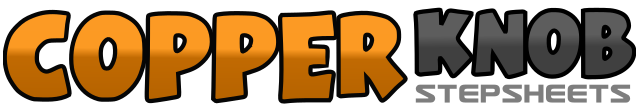 .......Compte:32Mur:4Niveau:Improver.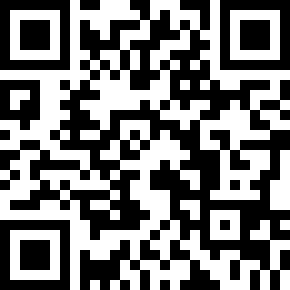 Chorégraphe:Gudrun Schneider (DE), Roy Hoeben (NL) & Ivonne Verhagen (NL) - October 2019Gudrun Schneider (DE), Roy Hoeben (NL) & Ivonne Verhagen (NL) - October 2019Gudrun Schneider (DE), Roy Hoeben (NL) & Ivonne Verhagen (NL) - October 2019Gudrun Schneider (DE), Roy Hoeben (NL) & Ivonne Verhagen (NL) - October 2019Gudrun Schneider (DE), Roy Hoeben (NL) & Ivonne Verhagen (NL) - October 2019.Musique:Suitcase Bottle - Capt. Kane & Big TroubleSuitcase Bottle - Capt. Kane & Big TroubleSuitcase Bottle - Capt. Kane & Big TroubleSuitcase Bottle - Capt. Kane & Big TroubleSuitcase Bottle - Capt. Kane & Big Trouble........1&2RF step right side, LF touch to RF, LF step to left side&3&4RF kick right diagonal RF cross behind LF, LF step left side, RF cross over LF5&6LF step to left side, RF touch to LF, RF step right side&7&8LF kick left diagonal, LF cross behind RF, RF step right side, LF cross over RF1&2RF rock right side, recover on LF, RF cross over LF3&4LF rock left side, 1/4 turn right & recover on RF, LF step forward (3h)5&6RF rock forward, recover on LF, RF step backwards7-8LF step back, RF step back1&2LF step back, RF close to LF, LF step forward3-4RF step forward, LF step forward5&6RF point right side, RF touch to LF, RF point right side7&8RF cross behind LF, LF step left side, RF cross over LF1&2LF point left side, LF touch to RF, LF point left side3&4LF cross behind RF, RF step right side, LF step forward5-6RF step forward, 1/2 turn left7-8RF cross rock over LF, LF recover on LF (9h)